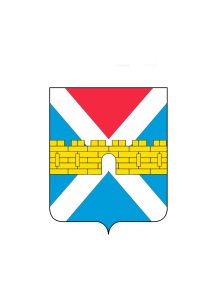 АДМИНИСТРАЦИЯ  КРЫМСКОГО  ГОРОДСКОГО  ПОСЕЛЕНИЯ КРЫМСКОГО РАЙОНАПОСТАНОВЛЕНИЕот 24.09.2020                                                                                                                        № 756город КрымскО внесении изменений в постановление администрацииКрымского городского поселения Крымского района от 1 июня 2020 г. № 390 «О создании комиссии по предупреждению и ликвидации чрезвычайных ситуаций и обеспечению пожарной безопасности Крымского городского поселения Крымского районаВ целях приведения муниципального правового акта в соответствие                    с действующим законодательством,  п о с т а н о в л я ю:1. Внести изменения в приложение 2 к постановлению администрации Крымского городского поселения Крымского района от 1 июня 2020 г. № 390 «О создании комиссии по предупреждению и ликвидации чрезвычайных ситуаций и обеспечению пожарной безопасности Крымского городского поселения Крымского района» и читать раздел 2 «Основные задачи КЧС и ОПБ» в следующей редакции:«2. Основные задачи КЧС и ОПБК основным задачам КЧС и ОПБ относятся:2.1. Разработка предложений по реализации государственной политики в области предупреждения и ликвидации чрезвычайных ситуаций и обеспечения пожарной безопасности.2.2. Координация  деятельности  органов  управления и сил единой системы.2.3. Обеспечение согласованности  действий федеральных органов исполнительной  власти, органов  исполнительной  власти  субъектов Российской  Федерации, органов  местного  самоуправления и организаций при  решении  задач  в  области  предупреждения  и ликвидации чрезвычайных ситуаций и обеспечения пожарной безопасности, а  также восстановления и строительства жилых домов, объектов жилищно-коммунального хозяйства, социальной    сферы,   производственной     и    инженерной   инфраструктуры, 2поврежденных  и разрушенных в результате чрезвычайных ситуаций.2.4. Рассмотрение  вопросов  о  привлечении  сил  и  средств гражданской  обороны  к  организации  и  проведению  мероприятий по предотвращению  и  ликвидации  чрезвычайных  ситуаций  в  порядке, установленном федеральным законом.2.5. Рассмотрение вопросов об   организации  оповещения  и информирования населения о чрезвычайных ситуациях».2. Общему отделу (Колесник С.С.) обнародовать настоящее постановление  в  соответствии  с   утверждённым   порядком   обнародования муниципальных правовых актов Крымского городского поселения Крымского района.3. Организационному отделу администрации Крымского городского поселения Крымского района (Завгородняя Е.Н.) разместить настоящее постановление на официальном сайте администрации Крымского городского поселения Крымского района в сети Интернет. 4. Постановление вступает в силу со дня его обнародования.Глава Крымского городскогопоселения Крымского района                                                              Я.Г. Будагов                              